Gmina Gubin                                                              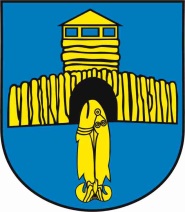 ul. Obrońców Pokoju 2066-620 GubinGubin, dnia 14.04.2022 r.INFORMACJA O WYBORZE NAJKORZYSTNIEJSZEJ OFERTYDotyczy zamówienia pn. „Zakup wraz z dostawą kabla na budowę oświetlenia drogowego w m. Strzegów, gm. Gubin”Jako najkorzystniejszą ofertę w przedmiotowym postępowaniu wybrano:Ofertę nr 1 – cena oferty: 10 440,00 PLN (brutto)Przy uwzględnieniu następujących kryteriów oceny:a) Cena 100%Uzasadnienie wyboru:Wykonawca spełnia kryteria oceny ofert. Złożył najkorzystniejszą ofertę z pośród pozostałych.Lista ofert:Wójt Gminy Gubin(-) Zbigniew Barski1.Elektroman Mariusz Ochotny, ul. Sportowa 28a/7,66-620 Gubin.2.MagElektro Sp. z o.o., ul. Romana Maya1/2, 61-371 Poznań